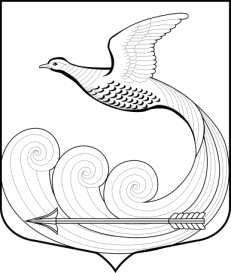 СОВЕТ ДЕПУТАТОВМУНИЦИПАЛЬНОГО  ОБРАЗОВАНИЯКИПЕНСКОЕ СЕЛЬСКОЕ ПОСЕЛЕНИЕЛОМОНОСОВСКОГО МУНИЦИПАЛЬНОГО РАЙОНАЛЕНИНГРАДСКОЙ ОБЛАСТИ ЧЕТВЕРТОГО СОЗЫВАР Е Ш Е Н И Е   № 15  д.Кипень                                                                                                    «27» апреля  2023 года                                                               «Об  утверждении схемы расположения земельного участкана кадастровом плане территории МО Кипенское сельское поселение»В соответствии с Федеральным законом от 06.10.2003 № 131-ФЗ «Об общих принципах организации местного самоуправления в Российской Федерации», Земельным кодексом Российской Федерации Гражданским кодексом Российской Федерации, Уставом муниципального образования Кипенское сельское поселение, совет депутатов МО Кипенское сельское поселение, РЕШИЛ:1. Утвердить схему расположения земельного участка, на кадастровом плане территории, в связи с образовании шести земельных участков путем раздела земельного участка, с кадастровым номером 47:14:0000000:40933, площадью 55291кв.м, адрес (местоположение): Российская Федерация, Ленинградская область, Ломоносовский муниципальный район, Кипенское сельское поселение, д. Кипень, ул. Новостроек, категория «земли населенных пунктов», разрешенное использование «земельные участки (территории) общего пользования», находящегося в муниципальной собственности муниципального образования Кипенское сельское поселение муниципального образования Ломоносовский муниципальный район Ленинградской области, с сохранением исходного земельного участка в измененных границах. Право собственности зарегистрировано Управлением Федеральной службы государственной регистрации, кадастра и картографии по Ленинградской области, о чем в Едином Государственном реестре недвижимости сделана запись регистрации права № 47:14:0000000:40933-47/097/2023-1 от 20.02.2023г. (далее-Участок):1.1. Площадь земельного участка, сохраняемого в изменённых границах 21949кв.м., адрес (местоположение): Российская Федерация, Ленинградская область, Ломоносовский муниципальный район, Кипенское сельское поселение, д. Кипень, ул. Новостроек, категория «земли населенных пунктов», разрешенное использование «земельные участки (территории) общего пользования».1.2. Площадь образованного земельного участка ЗУ1 - 29911кв.м., адрес (местоположение): Российская Федерация, Ленинградская область, Ломоносовский муниципальный район, Кипенское сельское поселение, д. Кипень, ул. Новостроек, категория «земли населенных пунктов», разрешенное использование «земельные участки (территории) общего пользования». (Малоэтажная застройка) 1.3. Площадь образованного земельного участка ЗУ2 - 86кв.м., адрес (местоположение): Российская Федерация, Ленинградская область, Ломоносовский муниципальный район, Кипенское сельское поселение, д. Кипень, ул. Новостроек, категория «земли населенных пунктов», разрешенное использование «земельные участки (территории) общего пользования». (ТП (ЛЭП)1.4. Площадь образованного земельного участка ЗУ3 - 1797кв.м., адрес (местоположение): Российская Федерация, Ленинградская область, Ломоносовский муниципальный район, Кипенское сельское поселение, д. Кипень, ул. Новостроек, категория «земли населенных пунктов», разрешенное использование «земельные участки (территории) общего пользования». (Проезд) 1.5. Площадь образованного земельного участка ЗУ4 - 60кв.м., адрес (местоположение): Российская Федерация, Ленинградская область, Ломоносовский муниципальный район, Кипенское сельское поселение, д. Кипень, ул. Новостроек, категория «земли населенных пунктов», разрешенное использование «земельные участки (территории) общего пользования».  (Место для установки мусорных контейнеров)1.6. Площадь образованного земельного участка ЗУ5 - 1452кв.м., адрес (местоположение): Российская Федерация, Ленинградская область, Ломоносовский муниципальный район, Кипенское сельское поселение, д. Кипень, ул. Новостроек, категория «земли населенных пунктов», разрешенное использование «земельные участки (территории) общего пользования». (Аренда под размещение магазина) 1.7. Площадь образованного земельного участка ЗУ6 - 36кв.м., адрес (местоположение): Российская Федерация, Ленинградская область, Ломоносовский муниципальный район, Кипенское сельское поселение, д. Кипень, ул. Новостроек, категория «земли населенных пунктов», разрешенное использование «земельные участки (территории) общего пользования». (Место для установки мусорных контейнеров)2.Схема расположения земельного участка на кадастровом плане территории МО Кипенское сельское поселение Ломоносовского муниципального района ЛО прилагается. 3. Решение вступает в силу с момента официального опубликования и распространяется на правоотношения, возникшие с момента вступления настоящего решения в законную силу.4. Опубликовать (обнародовать) настоящее решение в средствах массовой информации и разместить на официальном сайте МО Кипенское сельское поселение в сети Интернет.Председатель совета депутатов МО Кипенское сельское поселение                                        		 	М. В. Кюне